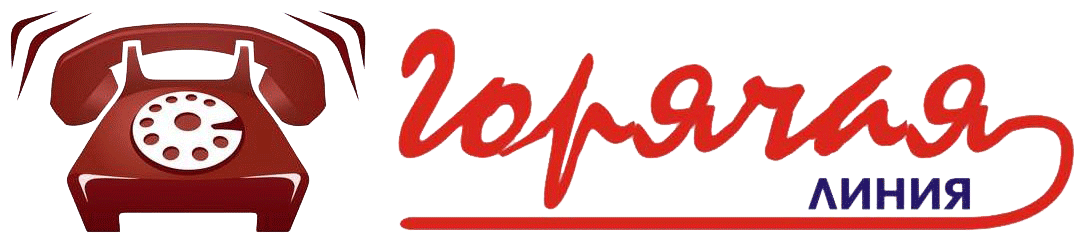 Режим работы телефонов «горячей линии» по вопросам организации и проведения государственной итоговой аттестации по образовательным программам основного общего образования в 2021-2022 учебном  годуОрганизацияТелефоны «горячей линии»Режим работыМБОУ СОШ  № 38(86130)34452с 08.00 до 16.00 часов(понедельник-пятница)Управление образования администрации муниципального образования Тимашевский район8(86130)401108(96730)25525с 09.00 до 18.00 часов (понедельник-четверг)с 09.00 до 17.00 часов(пятница)в дни проведения экзаменов с 8.00 до 19.00Министерство образования, науки и молодежной  политики Краснодарского края8(928)4242658 с 09.00 до 18.00 часов (понедельник-пятница)в дни проведения экзаменов с 8.00 до 21.00